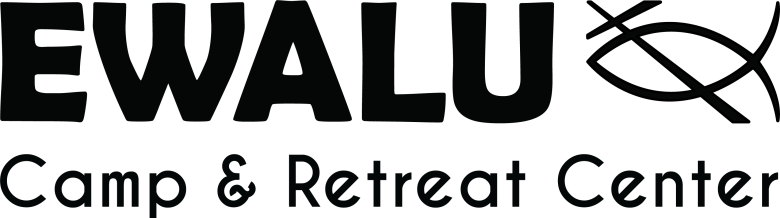 37776 Alpha Ave, Strawberry Point, IA 52076ewalu.org  (563)933-4700  camp@ewalu.orgWelcome to M.A.D. Camp!M.A.D. Camp ElectivesMusic: Musical instruments are very welcome! Feel free to bring one (or more) with you to camp.Basic guitar lessons will be offered for those interested, but other instruments will add to the ensemble, too! If you bring an instrument, please remember, Ewalu is not responsible for lost or broken items. Ewalu will provide an indoor, temperature-control room to store your instrument(s).Drama: Campers will have to option to create and act in their own dramatic performance throughout the week.Art: Early in the week, campers will travel to Ewalu’s Stone Center to harvest clay out of a local stream. Please be sure to pack clothes that can get wet/dirty for this day. Later in the week, campers will have the opportunity to create something with their own clay!M.A.D. ProgramNote to families: a special “M.A.D. Camp Closing Program” for friends and family will take place at 1:00 p.m. on Friday before the all-camp closing program at 2:00. All are invited to attend. The program will be held in the Creation Center Chapel or in Cedar Lodge. We look forward to seeing you at Ewalu this summer!In Christ, Ashley GulrudInterim Program Director